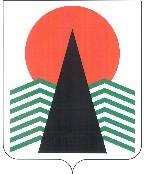 АДМИНИСТРАЦИЯНЕФТЕЮГАНСКОГО РАЙОНАпостановлениег.НефтеюганскО признании утратившими силу некоторых постановлений администрации Нефтеюганского района В соответствии с Федеральным законом от 06.10.2003 № 131-ФЗ «Об общих принципах организации местного самоуправления в Российской Федерации», Уставом Нефтеюганского муниципального района Ханты-Мансийского автономного округа – Югры, в целях приведения муниципального правового акта в соответствие 
с действующим законодательством п о с т а н о в л я ю:Признать утратившими силу с 01.01.2023 следующие постановления администрации Нефтеюганского района: от 08.12.2022 № 2400-па-нпа «О внесении изменений в постановление администрации Нефтеюганского района от 31.10.2016 № 1783-па-нпа 
«Об утверждении муниципальной программы Нефтеюганского района «Цифровое развитие Нефтеюганского района на 2019-2024 и на период до 2030 года»;от 28.12.2022 № 2546-па-нпа «О внесении изменений в постановление администрации Нефтеюганского района от 31.10.2016 № 1783-па-нпа 
«Об утверждении муниципальной программы Нефтеюганского района «Цифровое развитие Нефтеюганского района на 2019-2024 и на период до 2030 года».Настоящее постановление подлежит размещению на официальном сайте органов местного самоуправления Нефтеюганского района.Настоящее постановление вступает в силу после официального опубликования и распространяет свое действие на правоотношения, возникшие 
с 01.01.2023.Контроль за выполнением постановления возложить на управляющего делами Доронину Н.М.Глава района                                                                                       А.А.Бочко27.01.2023№ 83-па-нпа№ 83-па-нпа